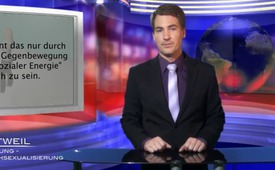 Schlusswort zum Themenblock: Werterevolution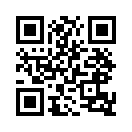 Damit sind wir am Ende unserer Sendereihe „Werterevolution“ angelangt. Wenn Massenmedien, die Angriffskriege rechtfertigen und somit  fördern,  gestoppt  werden  sollen,  oder,  wenn  letztendlich sogar der Ausbruch eines Dritten Weltkrieges verhindert werden soll, dann scheint das nur durch eine erstarkte  Gegenbewegung mit hoher „sozialer Energie“ möglich zu sein.Damit sind wir am Ende unserer Sendereihe „Werterevolution“ angelangt. Wenn Massenmedien, die Angriffskriege rechtfertigen und somit  fördern,  gestoppt  werden  sollen,  oder,  wenn  letztendlich sogar der Ausbruch eines Dritten Weltkrieges verhindert werden soll, dann scheint das nur durch eine erstarkte  Gegenbewegung mit hoher „sozialer Energie“ möglich zu sein. 
Solche Bewegungen können Staaten, Gruppierungen oder sonstige  Träger  „sozialer  Energie“  sein,  die  sich  untereinander vernetzen.  Auch  die  Medienklagemauer.tv vernetzt  sich  mit  Menschen  oder anderen Netzwerken. Einerseits soll ein internetunabhängiges
unzensiertes  Informationsnetz  gebildet  werden.  Andererseits geht es vor allem darum, eine hohe „soziale Energie“ zu entfalten und somit zu Durchschlagskraft zu kommen, damit man das Bollwerk der Medienkartelle zu Fall bringt, Kriege verhindert und die angestrebte „Eine-Welt-Diktatur“ vereitelt.
Vielen Dank für Ihr Interesse. Werden auch Sie mit uns aktiv. 
Guten Abend.von dec.Quellen:http://www.dijg.de/sexualitaet/joseph-unwin-sex-culture/Das könnte Sie auch interessieren:#Nihilismus - und Wertezerfall ... - www.kla.tv/NihilismusKla.TV – Die anderen Nachrichten ... frei – unabhängig – unzensiert ...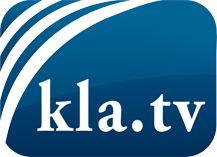 was die Medien nicht verschweigen sollten ...wenig Gehörtes vom Volk, für das Volk ...tägliche News ab 19:45 Uhr auf www.kla.tvDranbleiben lohnt sich!Kostenloses Abonnement mit wöchentlichen News per E-Mail erhalten Sie unter: www.kla.tv/aboSicherheitshinweis:Gegenstimmen werden leider immer weiter zensiert und unterdrückt. Solange wir nicht gemäß den Interessen und Ideologien der Systempresse berichten, müssen wir jederzeit damit rechnen, dass Vorwände gesucht werden, um Kla.TV zu sperren oder zu schaden.Vernetzen Sie sich darum heute noch internetunabhängig!
Klicken Sie hier: www.kla.tv/vernetzungLizenz:    Creative Commons-Lizenz mit Namensnennung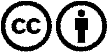 Verbreitung und Wiederaufbereitung ist mit Namensnennung erwünscht! Das Material darf jedoch nicht aus dem Kontext gerissen präsentiert werden. Mit öffentlichen Geldern (GEZ, Serafe, GIS, ...) finanzierte Institutionen ist die Verwendung ohne Rückfrage untersagt. Verstöße können strafrechtlich verfolgt werden.